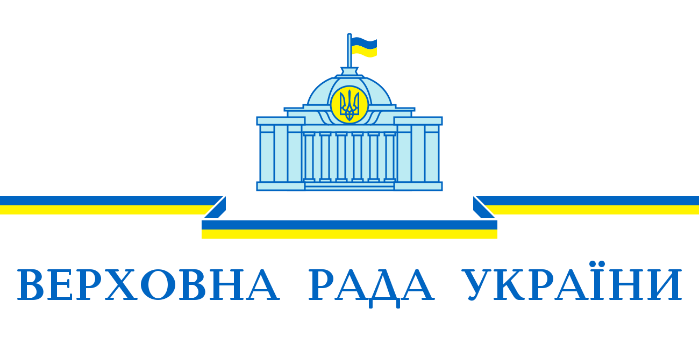 ПЛАНроботи Комітету Верховної Ради України з питань молоді і спортуна період четвертої сесії Верховної Ради України дев’ятого скликання(вересень 2020 року – січень 2021 року)Затвердженорішенням Комітетувід «15» липня 2020 рокуПротокол № 15ПЛАНроботи Комітету Верховної Ради України з питань молоді і спортуна період четвертої сесії Верховної Ради України дев’ятого скликанняРозділ III. Питання, які передбачається розглянути на виїзних засіданнях Комітету (з визначенням дати і місця проведення засідань)Розділ IV. Питання, які розглядаються Комітетом в порядку контролю за виконанням законів України, постанов Верховної Ради України, власних рішеньРозділ V. Питання (з числа віднесених до відома Комітету), які пропонується розглянути на парламентських слуханнях у Верховній Раді України та на слуханнях у Комітеті (окремо)Розділ VI. Конференції, семінари, «круглі столи», інші заходи, які будуть проводитися Комітетом або за його участюГолова Комітету													А. КОЖЕМ’ЯКІН№п/пПитання, які виносяться на розгляд КомітетуСтроки розгляду в Комітеті (місяць)Відповідальні за підготовку члени КомітетуВідповідальні за підготовку працівники секретаріату КомітетуПропозиції щодо строків розгляду Верховною Радою України (місяць)Розділ I. Підготовка проектів законодавчих актів на розгляд Верховної Ради України ( Комітет є головним)Проект Закону про внесення змін до деяких законів України (щодо запровадження стандартів Ради Європи для молодіжних центрів і децентралізації роботи з молоддю), (реєстр. № 2075), (друге читання)вересеньКожем’якін А.А. Мокан В.І.Борзова І.Н.Скалозуб В.А.Молоканов Ю.А.Осадча Л.М.жовтеньПроект Закону про внесення змін до деяких законів України щодо сприяння розвитку фізичної культури і спорту, (реєстр. № 3550), (друге читання)вересеньКожем’якін А.А.Беленюк Ж.В.Мокан В.І.Суркіс Г.М.Мазурашу Г.Г.Саладуха О.В.Скалозуб В.АКрикун Ю.Ю.Товстенко В.М.жовтеньПроект Закону про внесення змін до деяких законів України щодо меценатської діяльності у сфері спорту, (реєстр. № 3498), (друге читання)вересеньКожем’якін А.А.Беленюк Ж.В.Мокан В.І.Суркіс Г.М.Борзова І.Н.Мазурашу Г.Г.Саладуха О.В.Скалозуб В.АМолоканов Ю.А. Товстенко В.М.Крикун Ю.Ю.жовтеньПроект Постанови про присудження у 2020 році Премії Верховної Ради України за внесок молоді у розвиток парламентаризму, місцевого самоврядуваннявересеньКожем’якін А.А. Мокан В.І.Борзова І.Н.Скалозуб В.А.Молоканов Ю.А.Олійник А.В.листопадПроект Закону про основні засади молодіжної політики, (реєстр. № 3718), (друге читання)жовтеньКожем’якін А.А.Мокан В.І.Борзова І.Н.Скалозуб В.АМолоканов Ю.А.Когут Н.О.Олійник А.В.Осадча Л.М.листопадПроект Закону про внесення змін до Закону України "Про фізичну культуру і спорт" (щодо впорядкування проведення спортивних заходів та занять фізичною культурою та спортом), (реєстр. № 3011), (друге читання)жовтень Кожем’якін А.А.Беленюк Ж.В.Суркіс Г.М.Мазурашу Г.Г.Саладуха О.В.Скалозуб В.АТовстенко В.М.Крикун Ю.Ю.листопадПроект Закону про внесення змін до деяких законів України щодо забезпечення належного рівня соціального захисту та встановлення справедливих соціальних гарантій для молодих громадян, в тому числі талановитої молоді та молоді з інвалідністю, (реєстр. № 3231-1), (друге читання)жовтеньКожем’якін А.А. Мокан В.І.Борзова І.Н.Скалозуб В.А.Молоканов Ю.А.Когут Н.О.листопадПроект Закону про антидопінгову діяльність, КМУ.листопадКожем’якін А.А.Беленюк Ж.В.Суркіс Г.М.Мазурашу Г.Г.Саладуха О.В.Скалозуб В.АТовстенко В.М.Крикун Ю.Ю.груденьПроект Закону про внесення змін до Закону України «Про фізичну культуру і спорт» (шодо приведення основ спортивного менеджменту в Україні у відповідність з міжнародними стандартами), КМУ. листопад Кожем’якін А.А.Беленюк Ж.В.Суркіс Г.М.Мазурашу Г.Г.Саладуха О.В.Скалозуб В.АТовстенко В.М.Крикун Ю.Ю.груденьПроект Закону про Національний фонд розвитку спорту, КМУ.листопадКожем’якін А.А.Беленюк Ж.В.Мазурашу Г.Г.Саладуха О.В.Скалозуб В.АМолоканов Ю.А. Товстенко В.М.Крикун Ю.Ю.груденьПроект Закону про спортивні організації, КМУ.листопад Кожем’якін А.А.Беленюк Ж.В.Суркіс Г.М.Мазурашу Г.Г.Саладуха О.В.Скалозуб В.АМолоканов Ю.А. Товстенко В.М.Крикун Ю.Ю.груденьПроект Постанови про внесення змін до Постанови Верховної Ради України «Про Премію Верховної Ради України за внесок молоді у розвиток парламентаризму, місцевого самоврядування»листопадКожем’якін А.А. Мокан В.І.Борзова І.Н.Скалозуб В.А.Молоканов Ю.А.Олійник А.В.Іванів Ю.В.груденьПроект Закону про внесення змін до Законів України «Про фізичну культуру і спорт» та «Про державні соціальні стандарти та державні соціальні гарантії» (щодо запровадження державних стандартів у сфері фізичної культури і спорту), КМУгруденьКожем’якін А.А.Беленюк Ж.В.Суркіс Г.М.Мазурашу Г.Г.Саладуха О.В.Скалозуб В.АМолоканов Ю.А. Товстенко В.М.Крикун Ю.Ю.груденьПро внесення змін до Закону України «Про фізичну культуру і спорт» (щодо нової редакції статей 9, 20), КМУгруденьКожем’якін А.А.Беленюк Ж.В.Суркіс Г.М.Мазурашу Г.Г.Саладуха О.В.Скалозуб В.АМолоканов Ю.А. Товстенко В.М.Крикун Ю.Ю.груденьРозділ II Законопроекти, які Комітет має розглянути і подати свої пропозиціїРозділ II Законопроекти, які Комітет має розглянути і подати свої пропозиціїРозділ II Законопроекти, які Комітет має розглянути і подати свої пропозиціїРозділ II Законопроекти, які Комітет має розглянути і подати свої пропозиціїРозділ II Законопроекти, які Комітет має розглянути і подати свої пропозиціїРозділ II Законопроекти, які Комітет має розглянути і подати свої пропозиціїПроект Закону про податковий суверенітет України та офшорні компанії, (реєстр. № 1181)вересеньКожем’якін А.А.Скалозуб В.А.Товстенко В.М.жовтеньжовтеньПроект Закону про внесення змін до деяких законів України щодо забезпечення державної підтримки підприємницької діяльності самозайнятих осіб у сфері послуг та розвитку малого і середнього підприємництва, (реєстр. № 2149)вересеньКожем’якін А.А. Мокан В.І.Борзова І.Н.Скалозуб В.А.Молоканов Ю.А.Іванів Ю.В.жовтеньжовтеньПроект Постанови про звернення Верховної Ради України до Кабінету Міністрів України щодо відновлення виплати допомоги по догляду за дитиною до досягнення нею трирічного віку, (реєстр. № 2523)вересеньКожем’якін А.А. Мокан В.І.Борзова І.Н.Молоканов Ю.А.Осадча Л.М.жовтеньжовтеньПроект Постанови про Звернення Верховної Ради України до Кабінету Міністрів України щодо відновлення виплати допомоги при народженні дитини в розмірах, які виплачувалися до 30 червня 2014 року, (реєстр. № 2545)вересеньКожем’якін А.А. Мокан В.І.Борзова І.Н.Молоканов Ю.А.Іванів Ю.В.жовтеньжовтеньПроект Закону про внесення зміни до статті 165 Податкового кодексу України щодо звільнення молоді від сплати податку на доходи фізичних осіб, (реєстр. № 2591)вересеньКожем’якін А.А. Мокан В.І.Борзова І.Н.Молоканов Ю.А.Осадча Л.М.жовтеньжовтеньПроект Закону про внесення зміни до Бюджетного кодексу України щодо субвенції на надання державної підтримки молодим фахівцям освітньої і медичної галузей, (реєстр. № 2826)вересеньКожем’якін А.А. Мокан В.І.Борзова І.Н.Скалозуб В.А.Молоканов Ю.А.жовтеньжовтеньПроект Закону про внесення змін до деяких законодавчих актів України щодо кримінальної відповідальності за вербування, залучення та (або) втягування дітей до участі у військових конфліктах чи діях, (реєстр. № 3040-1)жовтеньКожем’якін А.А. Беленюк Ж.В.Мокан В.І.Борзова І.Н.Скалозуб В.А.Молоканов Ю.А.Іванів Ю.В.Олійник А.В.листопадлистопадПроект Закону про внесення змін до деяких законодавчих актів України щодо імплементації Конвенції Ради Європи про захист дітей від сексуальної експлуатації та сексуального насильства (Ланцаротської Конвенції), (реєстр. № 3055)жовтеньКожем’якін А.А. Борзова І.Н.Скалозуб В.А.Молоканов Ю.А.Олійник А.В.листопадлистопадПроект Закону про внесення змін до Кримінального процесуального кодексу України (щодо посилення гарантій захисту прав неповнолітніх у кримінальному провадженні), (реєстр. № 3061)жовтеньКожем’якін А.А. Мокан В.І.Борзова І.Н.Скалозуб В.А.Молоканов Ю.А.Олійник А.В.листопадлистопадПроект Закону про внесення змін до деяких законодавчих актів України щодо соціального захисту дітей-сиріт та дітей позбавлених батьківського піклування, (реєстр. № 3106)жовтеньКожем’якін А.А. Мокан В.І.Борзова І.Н.Скалозуб В.А.Молоканов Ю.А.Осадча Л.М.листопадлистопадПроект Закону про внесення змін до статті 12 Закону України "Про державну допомогу сім'ям з дітьми" щодо збільшення розміру допомоги при народженні дитини, (реєстр. № 3248)жовтеньКожем’якін А.А. Борзова І.Н.Скалозуб В.А.Молоканов Ю.А.Осадча Л.М.листопадлистопадПроект Закону про внесення змін до Закону України "Про забезпечення організаційно-правових умов соціального захисту дітей-сиріт та дітей, позбавлених батьківського піклування" щодо забезпечення державного фінансування утримання дітей-сиріт, позбавлених батьківського піклування, незалежно від форми власності закладу, в якому вони перебувають, (реєстр. № 3391)листопадКожем’якін А.А. Борзова І.Н.Скалозуб В.А.Молоканов Ю.А.Іванів Ю.В.груденьгруденьПроект Закону про внесення змін до деяких законів України щодо збільшення розміру допомоги на дітей, над якими встановлено опіку чи піклування, та державного фінансування утримання дітей-сиріт та дітей, позбавлених батьківського піклування, (реєстр. № 3391-1)листопадКожем’якін А.А. Борзова І.Н.Скалозуб В.А.Молоканов Ю.А.Іванів Ю.В.груденьгруденьПроект Закону про внесення змін до деяких законодавчих актів України щодо врегулювання питань формування прожиткового мінімуму та створення передумов для його підвищення, (реєстр. № 3515)листопадКожем’якін А.А. Борзова І.Н.Скалозуб В.А.Молоканов Ю.А.Осадча Л.М.груденьгруденьПроект Закону про внесення змін до деяких законодавчих актів України щодо створення передумов для підвищення прожиткового мінімуму на рівень, не нижчий рівня фактичного прожиткового мінімуму, (реєстр. № 3515-1)листопадКожем’якін А.А. Борзова І.Н.Скалозуб В.А.Молоканов Ю.А.Осадча Л.М.груденьгруденьПроект Закону про внесення змін до деяких законодавчих актів України щодо захисту дітей від спостерігання за полюванням, (реєстр. № 3563)листопадКожем’якін А.А. Мокан В.І.Борзова І.Н.Скалозуб В.А.Молоканов Ю.А.груденьгруденьПроект Закону про внесення змін до деяких законодавчих актів щодо захисту житлових прав дітей-сиріт та дітей, позбавлених батьківського піклування, осіб з їх числа, (реєстр. № 3577)листопадКожем’якін А.А. Борзова І.Н.Скалозуб В.А.Молоканов Ю.А.Когут Н.О.груденьгруденьПроект Закону про внесення змін до деяких законодавчих актів України щодо захисту житлових та інших прав дітей-сиріт та дітей, позбавлених батьківського піклування, осіб з їх числа та прав дітей, які постраждали від домашнього насильства, (реєстр. № 3577-1)листопадКожем’якін А.А. Борзова І.Н.Скалозуб В.А.Молоканов Ю.А.Когут Н.О.груденьгруденьПроект Закону про внесення змін до деяких законодавчих актів України щодо реформування системи інституційного догляду та виховання дітей, (реєстр. № 3587)груденьКожем’якін А.А. Борзова І.Н.Скалозуб В.А.Молоканов Ю.А.січеньсіченьПроект Закону про внесення змін до деяких законодавчих актів України щодо реформування системи інституційного догляду та виховання дітей, (реєстр. № 3587-1)груденьКожем’якін А.А. Борзова І.Н.Скалозуб В.А.Молоканов Ю.А.січеньсіченьПроект Закону про внесення змін до деяких законодавчих актів України щодо захисту прав осіб з числа дітей-сиріт, дітей, позбавлених батьківського піклування, які мають інвалідність, (реєстр. № 3594)груденьКожем’якін А.А. Борзова І.Н.Скалозуб В.А.Молоканов Ю.А.січеньсіченьПроект Закону про внесення змін до деяких законодавчих актів України щодо захисту прав осіб з числа дітей-сиріт, дітей, позбавлених батьківського піклування, які мають інвалідність, та сімей з дітьми, (реєстр. № 3594-1)груденьКожем’якін А.А. Борзова І.Н.Скалозуб В.А.Молоканов Ю.А.січеньсіченьПроект Закону про внесення змін до деяких законодавчих актів України щодо забезпечення прав та інтересів дітей, а також осіб, визнаних недієздатними, у сфері охорони здоров'я, (реєстр. № 3625)груденьКожем’якін А.А. Борзова І.Н.Скалозуб В.А.Молоканов Ю.А.січеньсіченьПроект Закону про внесення змін до Кримінального кодексу України щодо встановлення кримінальної відповідальності за втягнення дітей до участі у діяльності не передбачених законом воєнізованих або збройних формувань, (реєстр. № 3627)січеньКожем’якін А.А. Борзова І.Н.Скалозуб В.А.Молоканов Ю.А.Олійник А.В.січеньсіченьПроект Закону про внесення змін до деяких законодавчих актів України щодо сприяння формуванню відповідального батьківства, (реєстр. № 3667)січеньКожем’якін А.А. Борзова І.Н.Скалозуб В.А.Молоканов Ю.А.січеньсіченьПроект Закону про внесення змін до Закону України "Про Державний бюджет України на 2020 рік" щодо належного фінансового забезпечення відновлення інституту фахівців із соціальної роботи для виявлення і супроводу сімей (осіб), які перебувають у складних життєвих обставинах, (реєстр. № 3807)січеньКожем’якін А.А. Борзова І.Н.Скалозуб В.А.Молоканов Ю.А.січеньсіченьПроект Закону про внесення змін до Закону України "Про Державний бюджет України на 2020 рік" щодо фінансування відновлення інституту фахівців із соціальної роботи та забезпечення житлом дітей-сиріт, дітей, позбавлених батьківського піклування, та осіб з їх числа, (реєстр. № 3807-1)січеньКожем’якін А.А. Борзова І.Н.Скалозуб В.А.Молоканов Ю.А.січеньсіченьПроект Закону про внесення змін до Закону України "Про Державний бюджет України на 2020 рік" щодо забезпечення оздоровлення і відпочинку дітей, які потребують особливої уваги та підтримки, (реєстр. № 3819)січеньКожем’якін А.А. Борзова І.Н.Скалозуб В.А.Молоканов Ю.А.січеньсіченьПроект Закону про внесення змін до Закону України "Про забезпечення організаційно-правових умов соціального захисту дітей-сиріт та дітей, позбавлених батьківського піклування" (щодо посилення соціального захисту дітей-сиріт та дітей, позбавлених батьківського піклування), (реєстр. № 3862)січеньКожем’якін А.А. Борзова І.Н.Скалозуб В.А.Молоканов Ю.А.січеньсічень123451.Розвиток спортивної інфраструктури на прикладі Олімпійського навчально-спортивного центру «Конча-Заспа», (м. Київ).вересеньКожем’якін А.А.Беленюк Ж.В.Мокан В.І.Суркіс Г.М.Мазурашу Г.Г.Саладуха О.В.Скалозуб В.А.Товстенко В.М.Крикун Ю.Ю.Когут Н.О.Олійник А.В.2.Формування системи навчання від здобуття базової середньої освіти – мігістра з фізичної культури і спорту у поєднанні з підготовкою та участю спортсменів у престижних міжнародних змаганнях, (м. Київ, Національний університет фізичного виховання і спорту України) жовтеньКожем’якін А.А.Беленюк Ж.В.Мокан В.І.Суркіс Г.М.Мазурашу Г.Г.Саладуха О.В.Скалозуб В.А.Товстенко В.М.Крикун Ю.Ю.Олійник А.В.3.Розвиток молодіжних центрів та молодіжної інфраструктури на прикладі Вінницької області, (м. Вінниця).жовтеньКожем’якін А.А.Мокан В.І.Борзова І.Н.Скалозуб В.А.Молоканов Ю.А.Осадча Л.М.Олійник А.В.12345Про стан розвитку дитячо-юнацьких спортивних шкіл в умовах децентралізації влади в Україні.вересеньКожем’якін А.А.Беленюк Ж.В.Суркіс Г.М.Мазурашу Г.Г.Саладуха О.В.Скалозуб В.А.Товстенко В.М.Крикун Ю.Ю.Стан виконання Постанови Верховної Ради України «Про проголошення Дня шахів в Україні».жовтеньКожем’якін А.А.Беленюк Ж.В.Мокан В.І. Суркіс Г.М.Мазурашу Г.Г.Саладуха О.В.Скалозуб В.А.Молоканов Ю.А. Товстенко В.М.Крикун Ю.Ю.Про стан забезпечення молоді першим робочим місцем.жовтеньКожем’якін А.А.Мокан В.І.Борзова І.Н.Скалозуб В.А.Молоканов Ю.А.Олійник А.В.Іванів Ю.В.Про стан підготовки національних збірних команд з видів спорту до XXXІI Олімпійських ігор.листопадКожем’якін А.А.Беленюк Ж.В.Суркіс Г.М.Мазурашу Г.Г.Саладуха О.В.Скалозуб В.А.Товстенко В.М.Крикун Ю.Ю.Про стан  підготовки національних збірних команд з видів спорту до XVI Паралімпійських ігор.листопадКожем’якін А.А.Беленюк Ж.В.Суркіс Г.М.Мазурашу Г.Г.Саладуха О.В.Скалозуб В.А.Товстенко В.М.Крикун Ю.Ю.Про виконання Закону України «Про антидопінговий контроль у спорті»груденьКожем’якін А.А.Беленюк Ж.В.Суркіс Г.М.Мазурашу Г.Г.Саладуха О.В.Скалозуб В.А.Товстенко В.М.Крикун Ю.Ю.12345Комітетські слухання на тему: «Обговорення проекту закону «Про загальні засади молодіжної політики».жовтеньКожем’якін А.А.Мокан В.І.Борзова І.Н.Скалозуб В.А.Молоканов Ю.А.Осадча Л.М.Олійник А.В.Комітетські слухання на тему: «Доступність спортивних споруд та ігрових майданчиків комунальної форми власності для широких верств населення, а також для осіб з інклюзією».листопадКожем’якін А.А.Беленюк Ж.В.Суркіс Г.М.Мазурашу Г.Г.Саладуха О.В.Скалозуб В.А.Товстенко В.М.Крикун Ю.Ю.Комітетські слухання на тему: «Перспективи збереження та розвитку дитячо-юнацьких спортивних шкіл в Україні». груденьКожем’якін А.А.Беленюк Ж.В.Суркіс Г.М.Мазурашу Г.Г.Саладуха О.В.Скалозуб В.А.Товстенко В.М.Крикун Ю.Ю.12345Участь членів Комітету в засіданнях Організаційного комітету з підготовки та участі національних збірних команд України з видів спорту в Іграх ХХХII Олімпіади і 
XVI Паралімпійських іграх.вересень - січень Беленюк Ж.В.Мазурашу Г.Г.Саладуха О.В.Скалозуб В.А.Товстенко В.М.Крикун Ю.Ю.Участь в заходах, присвячених святкуванню Дня фізичної культури і спорту.вересеньКожем’якін А.А.Беленюк Ж.В.Мокан В.І.Суркіс Г.М.Мазурашу Г.Г.Саладуха О.В.Скалозуб В.А.Товстенко В.М.Крикун Ю.Ю.Участь членів Комітету у святкуванні Дня студентського спорту, (м. Вінниця).вересеньКожем’якін А.А.Беленюк Ж.В.Мокан В.І.Суркіс Г.М.Мазурашу Г.Г.Саладуха О.В.Скалозуб В.А.Товстенко В.М.Крикун Ю.Ю.Участь членів Комітету в засіданнях колегії Міністерства молоді та спорту.вересень-січеньКожем’якін А.А.Беленюк Ж.В.Мокан В.І.Суркіс Г.М.Мазурашу Г.Г.Саладуха О.В.Скалозуб В.А.Молоканов Ю.А.Товстенко В.М.Крикун Ю.Ю.Участь членів Комітету в офіційному відкритті IX чемпіонату світу з футболу серед діаспорних команд.вересеньКожем’якін А.А.Беленюк Ж.В.Суркіс Г.М.Мазурашу Г.Г.Саладуха О.В.Скалозуб В.А.Товстенко В.М.Крикун Ю.Ю.Участь членів Комітету заходах для молоді, у тому числі, передбачених міжвідомчими та міжурядовими договорами з питань молоді.листопад - груденьКожем’якін А.А.Мокан В.І.Борзова І.Н.Скалозуб В.А.Молоканов Ю.А.Осадча Л.М.Участь членів Комітету в офіційному відкритті чемпіонату світу зі стрибків у воду серед юніорів.листопад - груденьКожем’якін А.А.Беленюк Ж.В.Суркіс Г.М.Мазурашу Г.Г.Саладуха О.В.Скалозуб В.А.Товстенко В.М.Крикун Ю.Ю.Участь членів Комітету у врученні Премії Верховної Ради України за внесок молоді у розвиток парламентаризму, місцевого самоврядування. листопадКожем’якін А.А.Мокан В.І.Борзова І.Н.Скалозуб В.А.Молоканов Ю.А.Осадча Л.М.Олійник А.В.Участь членів Комітету у Міжпарламентському  футбольному турнірі, Туреччина. листопад Кожем’якін А.А.Мокан В.І.Суркіс Г.М.Скалозуб В.А. Когут Н.О. Участь членів Комітету в офіційному відкритті чемпіонату Європи 2020 з гімнастики художньої в м. Києві.листопадКожем’якін А.А.Беленюк Ж.В.Суркіс Г.М.Мазурашу Г.Г.Саладуха О.В.Скалозуб В.А.Товстенко В.М.Крикун Ю.Ю.Участь членів Комітету у засіданнях Конкурсної Комісії               з розгляду проектів, розроблених молодіжними та дитячими громадськими організаціями, для реалізації яких надається фінансова підтримка у 2020 році.вересень груденьКожем’якін А.А.Мокан В.І.Борзова І.Н.Скалозуб В.А.Молоканов Ю.А.Осадча Л.М.Олійник А.В.Участь членів Комітету у засіданнях оргкомітетів, нарад щодо проведення всеукраїнських заходів національно-патріотичного виховання у 2020 році.вересень груденьКожем’якін А.А.Мокан В.І.Борзова І.Н.Скалозуб В.А.Молоканов Ю.А.Олійник А.В.Участь членів Комітету у заходах для молоді, у тому числі спрямованих на розвиток молодіжної політики в регіонах України.вересень груденьКожем’якін А.А.Мокан В.І.Борзова І.Н.Скалозуб В.А.Молоканов Ю.А.Олійник А.В.Участь членів Комітету у Всеукраїнському форумі молодіжних працівників та молодіжних працівниць.вересень груденьКожем’якін А.А.Мокан В.І.Борзова І.Н.Скалозуб В.А.Молоканов Ю.А.Когут Н.О.Олійник А.В.Участь членів Комітету у Всеукраїнському семінарі-тренінгу, спрямованому на налагодження конструктивної взаємодії між суб’єктами національно-патріотичного виховання, «Співпраця – 2020».вересень груденьКожем’якін А.А.Мокан В.І.Борзова І.Н.Скалозуб В.А.Молоканов Ю.А.Олійник А.В.Участь членів Комітету у Всеукраїнському семінарі-тренінгу «Школи виховників джур – V», спрямованому на підготовку громадських активістів, які залучаються до організації і проведення Всеукраїнської дитячо-юнацької військово-патріотичної гри «Сокіл» («Джура»).жовтеньКожем’якін А.А.Мокан В.І.Борзова І.Н.Скалозуб В.А.Молоканов Ю.А.Олійник А.В.Участь членів Комітету у Всеукраїнському семінарі-тренінгу«Школи виховників джур – VІ», спрямованому на підготовку громадських активістів, які залучаються до організації і проведення Всеукраїнської дитячо-юнацької військово-патріотичної гри «Сокіл» («Джура»).листопадКожем’якін А.А.Мокан В.І.Борзова І.Н.Скалозуб В.А.Молоканов Ю.А.Олійник А.В.Участь членів Комітету у Всеукраїнській акції, спрямованій на формування національно-культурної ідентичності, "Андріївські вечорниці".листопадКожем’якін А.А.Мокан В.І.Борзова І.Н.Скалозуб В.А.Молоканов Ю.А.Олійник А.В.